四川信息职业技术学院科技处文件学院科技处〔2023〕018号关于申报2023年度四川县域经济发展研究中心项目的通知各位教职工：2023年度四川县域经济发展研究中心课题申报已经开始，请根据申报通知积极申报。要求如下：1.申报书及活页电子稿(各一式5份，A3双面打印、中缝装订)，电子稿通过协同发到张金玲处。2.申报截止时间：2023年4月10日。附件1：申报通知及指南附件2：申报书、活页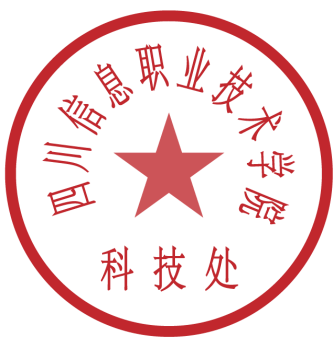 四川信息职业技术学院科技处                                   2023年2月13日四川信息职业技术学院科技处         2023年2月13日印发 附件1四川县域经济发展研究中心2023年度课题申报公告受四川省社科规划办、四川省教育厅委托，经四川县域经济发展研究中心学术委员会审核同意，我中心即日起面向省内外发布2023年度课题指南，申报工作同时启动。现将相关事宜公告如下。 一、指导思想 坚定以习近平新时代中国特色社会主义思想为指导，深入学习贯彻党的二十大和中央经济工作会议精神以及中共四川省委十二届一次、二次全会精神，聚焦新时代四川县域经济发展的热点难点问题、重大理论和现实问题开展基础研究和应用研究，着力推出有理论创新意义和决策参考价值的代表性研究成果，为四川县域经济高质量发展发挥智库作用、提供智力支撑。 二、课题资助类别和资助原则 1. 资助类别 四川县域经济发展研究中心2023年度的研究课题分为重点项目、一般项目和自筹项目。其中重点项目将资助理论及实践意义重大，成果显示度高，对四川县域经济发展有重大指导意义的项目，需按照项目申报指南中的重点项目选题开展研究；一般项目鼓励申报人围绕项目指南对四川县域经济发展若干关键环节和关键问题开展研究；自筹项目可围绕四川县域经济相关问题结合自己的专长和兴趣自行选题开展研究。 2. 资助原则 省内外大专院校、科研院所的教学科研人员、在读博士研究生，政府部门及事业单位的相关工作人员均可申报。申报重点项目的负责人须具有高级职称或博士学位，并曾经主持市厅级以上研究项目；申报一般项目的负责人须具有中级以上（含中级）职称或具有硕士学位或在读博士研究生，或有两名与其研究领域相同、具有正高级以上专业技术职务（职称）的研究人员推荐；申报自筹项目的研究人员不做职称、学历上的限制。 四川县域经济发展研究中心往期年度项目尚未结题者，不得申报本年度课题。 三、结题条件 项目一般要求在两年内完成，鼓励提前结题。最终成果形式必须为与研究主题高度相关的专著、学术论文、研究报告、领导批示，或有推广价值的实践案例等。结题基本要求如下。 1. 重点项目 结题至少需满足下列条件之一：（1）在有国际影响力的期刊发表学术论文1篇，或在CSSCI核心库期刊发表学术论文1篇，或在中文核心期刊发表学术论文2篇；（2）出版学术专著1部（需排名前二）；（3）完成不少于15万字的研究报告1份（需提供查重证明并通过中心专家组鉴定，知网查重重复率低于10%）；（4）被副省级及以上领导作肯定性批示1份；（5）被省直部门以上单位采纳的报告1份（需提交采纳证明并加盖公章）；（6）已推广或拟推广的四川县域经济发展实践案例2个（需提供相关证明材料）。 2. 一般项目 结题至少需满足下列条件之一：（1）在中文核心以上级别期刊发表学术论文1篇；（2）参与撰写学术专著1部（需排名前三）；（3）完成不少于3万字的研究报告1份（需提供查重证明并通过中心专家组鉴定，知网查重重复率低于10%）；（4）被市厅级以上领导作肯定性批示1份；（5）被市级以上部门采纳的报告1份（需提交采纳证明并加盖公章）；（6）已推广或拟推广的四川县域经济发展实践案例1个（需提供相关证明材料）。 3. 自筹项目 结题至少需满足下列条件之一：（1）在有学术影响力的期刊发表论文1篇，提交政策建言1份；（2）参与撰写学术专著1部，提交政策建言1份；（3）完成不少于1.5万字的研究报告1份（需提供查重证明并通过中心专家组鉴定，知网查重重复率低于10%），提交政策建言1份；（4）被县处级以上领导作肯定性批示1份。 具备下列情况之一者可申请免于鉴定：研究成果被国家社科规划办《成果要报》、教育部《专家建议》或省规划办《重要成果专报》采纳；研究成果获得省部级三等奖及以上。 四、课题成果标注与使用说明 1. 成果标注 所有公开发表成果须在课题立项后开始计算。成果形式为论文，第一作者须为项目负责人或项目组成员，并在论文基金项目中标注“本研究得到四川省社会科学重点研究基地四川县域经济发展研究中心课题资助（项目编号：XY2023***）”；成果形式为研究报告和政策建言，以及被国家规划办《成果要报》、教育部《专家建议》、省规划办《重要成果专报》刊发的，须注明“四川省社会科学重点研究基地四川县域经济发展研究中心”提供；后续成果形式为专著，须在专著显著位置标注“四川省社会科学重点研究基地四川县域经济发展研究中心”字样。结题时需向我中心提交成果原件或扫描件、复印件及其电子版。（注：纸质版材料与电子版材料的内容要保持一致。） 2. 成果使用说明 我中心对所有研究课题结题成果拥有后期加工、汇编和推广等权限。 五、申报时间与申报程序 课题申报从发布之日起至2023年4月25日截止。 1.申报人按要求填写项目申报书和课题设计论证活页，由课题负责人所在单位科研管理部门审查合格、签署意见并加盖公章后汇总，申报单位务必于截止日期前将申报书和课题设计论证活页纸质版（各一式5份，A3双面打印、中缝装订）及电子版统一报送四川县域经济发展研究中心，我中心不受理个人直接报送的申报书材料。逾期不予受理。 2.申报书电子版统一命名格式为“申报者单位-项目类别-申报者姓名”，并发送至联系邮箱。 3.请项目申报人将申报材料交本单位科研管理部门统一寄送（建议顺丰快递）。 六、联系方式 地 址：四川省绵阳市高新区绵兴西路166号，绵阳师范学院高新校区，四川县域经济发展研究中心   邮 编：621006 联系人：郑老师 13795778992 ；胡老师 13890121106 电 话：0816-2578463 邮 箱：scxyjjyjzx@163.com            四川县域经济发展研究中心             2023年2月9日 :附件1：四川省社会科学重点研究基地 四川县域经济发展研究中心2023年度课题申报指南    说明：本指南所列选题为建议选题依据，申报者可围绕但不限于这些选题申报项目，但研究主题必须围绕“县域经济”开展。一、重点项目1. 四川积极探索和全面推进中国式县域现代化研究2. 四川推进以县城为重要载体的新型城镇化建设研究3. 促进县城与邻近城市/城市群/都市圈一体化/协同发展研究4. 数字经济赋能四川县域经济高质量发展/转型发展/产业生态圈构建研究5. 四川县域经济高质量发展报告（2023）二、县域经济发展分类研究1. 四川加快发展大城市周边县城研究2. 四川积极培育专业功能县城研究3. 四川合理发展农产品主产区县城研究4. 四川有序发展重点生态功能区县城研究5. 四川引导人口流失县城转型发展研究6. 四川欠发达地区县高质量发展研究7. 四川革命老区县振兴发展有效路径研究三、县域经济空间差异与产业发展研究1. 以县城为载体协同推进四川新型城镇化和乡村振兴研究2. 四川区域经济差异影响机制与“五区共兴”实现路径研究3. 提高县城辐射带动能力，促进县乡村功能衔接互补研究4. 涪江流域县域生态环境与经济社会协调发展研究5. 四川县域经济发展与江浙等东部沿海县域比较研究6. 成渝地区双城经济圈建设带动四川县域经济发展研究7. 城市群县域产业链构建与完善研究8. 以“粮头食尾”“农头工尾”为抓手，培育四川县域特色优势产业/农产品加工产业集群研究四、县域经济发展政策研究1. 四川分类引导县城发展的政策体系研究2. 各类市场主体参与县城建设的路径与政策创新研究3. 四川区域经济政策演变及对县域经济发展驱动作用研究4. 县城市政设施建设投融资模式创新研究5. 促进四川县域经济发展的财政政策研究6. 强化县域公共服务供给的政策保障研究7. 智慧县城建设总体思路与关键举措研究四川省社会科学重点研究基地四川县域经济发展研究中心项目申 报 书项  目  类  别                                   研  究  类  型                                   课  题  名  称                                   项 目 负 责 人                                   负责人所在单位                                   填  表  日  期                                   四川县域经济发展研究中心 制承诺书本人承诺所填写的申报书各项内容均属实。如果获准立项资助，我将以本申报书为有约束力的协议，遵守四川县域经济发展研究中心的有关规定，认真开展研究工作，按时取得预期研究成果。四川县域经济发展研究中心有权使用本研究成果的所有数据和资料。                     承诺人（项目负责人手写签名）：年   　月   　日填  表  说  明一、本表请使用word表格严格按要求如实填写。二、本表封面上方4个代码框申报人不填，其他栏目由申报人用中文填写。封面由项目负责人所在单位科研管理部门加盖单位公章。承诺书须承诺人手写签名。三、数据表部分栏目填写说明：课题名称——应准确、简明反映研究内容，最多不超过40个汉字（含标点符号）。主 题 词——按研究内容设立。最多不超过5个主题词，词与词之间空两格。项目类别——按所选项填1个字符，如选“重点项目”则填“A”。四、申报书（附件2）和课题设计论证活页（附件3）各一式5份。中心地址：四川省绵阳市高新区绵兴西路166号，绵阳师范学院高新校区，四川县域经济发展研究中心 邮编：621006。表一 数据表表二 课题设计论证表三 完成项目的条件和保证表四 经费预算表五 推荐人意见表六 项目负责人所在单位审核意见表七 四川县域经济发展研究中心学术委员会评审意见表八 批准意见表九 课题负责人所在单位账户信息和科研管理部门联系方式（本栏所有信息请认真填写，务必准确无误）课  题  设  计  论  证  活 页 课题名称：														注：本表（课题设计论证活页）不得透露与申报人相关的个人信息资料，可添页。“课题负责人前期相关研究成果（包括论文、专著、承担项目及其完成情况）”须匿名填写。年   度项目类别编   号研究类型课题名称课题名称课题名称主题词主题词主题词项目类别项目类别项目类别A. 重点项目        B. 一般项目        C. 自筹项目     A. 重点项目        B. 一般项目        C. 自筹项目     A. 重点项目        B. 一般项目        C. 自筹项目     A. 重点项目        B. 一般项目        C. 自筹项目     A. 重点项目        B. 一般项目        C. 自筹项目     A. 重点项目        B. 一般项目        C. 自筹项目     A. 重点项目        B. 一般项目        C. 自筹项目     A. 重点项目        B. 一般项目        C. 自筹项目     A. 重点项目        B. 一般项目        C. 自筹项目     A. 重点项目        B. 一般项目        C. 自筹项目     A. 重点项目        B. 一般项目        C. 自筹项目     A. 重点项目        B. 一般项目        C. 自筹项目     A. 重点项目        B. 一般项目        C. 自筹项目     研究类型研究类型研究类型A. 基础研究        B. 理论研究        C. 应用研究        D. 其他研究A. 基础研究        B. 理论研究        C. 应用研究        D. 其他研究A. 基础研究        B. 理论研究        C. 应用研究        D. 其他研究A. 基础研究        B. 理论研究        C. 应用研究        D. 其他研究A. 基础研究        B. 理论研究        C. 应用研究        D. 其他研究A. 基础研究        B. 理论研究        C. 应用研究        D. 其他研究A. 基础研究        B. 理论研究        C. 应用研究        D. 其他研究A. 基础研究        B. 理论研究        C. 应用研究        D. 其他研究A. 基础研究        B. 理论研究        C. 应用研究        D. 其他研究A. 基础研究        B. 理论研究        C. 应用研究        D. 其他研究A. 基础研究        B. 理论研究        C. 应用研究        D. 其他研究A. 基础研究        B. 理论研究        C. 应用研究        D. 其他研究A. 基础研究        B. 理论研究        C. 应用研究        D. 其他研究负责人姓名负责人姓名负责人姓名性别性别民族民族出生年月出生年月年    月年    月专业职务专业职务专业职务最后学历最后学历最后学历研究方向研究方向研究方向最后学位最后学位最后学位工作单位工作单位工作单位手机/座机手机/座机手机/座机电子邮箱电子邮箱电子邮箱QQ号码QQ号码QQ号码通讯地址通讯地址通讯地址邮政编码邮政编码邮政编码主要参加者姓名姓名姓名性别性别出生年月出生年月专业职务专业职务专业职务研究专长研究专长学历学历学位工  作  单  位工  作  单  位主要参加者主要参加者主要参加者主要参加者主要参加者主要参加者第一推荐人姓名第一推荐人姓名第一推荐人姓名第一推荐人姓名第一推荐人姓名第一推荐人姓名专业职务专业职务专业职务工作单位工作单位工作单位第二推荐人姓名第二推荐人姓名第二推荐人姓名第二推荐人姓名第二推荐人姓名第二推荐人姓名专业职务专业职务专业职务工作单位工作单位工作单位预期成果形式预期成果形式A. 专著          B. 系列论文C. 研究报告      D. 其他A. 专著          B. 系列论文C. 研究报告      D. 其他A. 专著          B. 系列论文C. 研究报告      D. 其他A. 专著          B. 系列论文C. 研究报告      D. 其他A. 专著          B. 系列论文C. 研究报告      D. 其他A. 专著          B. 系列论文C. 研究报告      D. 其他A. 专著          B. 系列论文C. 研究报告      D. 其他字数千字千字千字预期完成时间预期完成时间年   月一、1.本课题省内外、国内外研究现状和趋势；2.理论和实践价值。二、1.本课题研究的基本内容；2.研究目标；3.拟突破的重点和难点。三、1.本课题的研究思路；2.研究方法；3.计划进度。四、1.课题负责人的前期相关研究成果（包括论文、专著、承担项目及其完成情况）；2.本课题的预期中期成果和最终成果（请标明成果拟发表刊物或出版社及其级别）3.研究成果的预期去向。课题负责人和主要成员曾完成的重要研究课题、发表的论文及出版的专著等；科研成果的社会评价；完成本课题的研究能力和时间保障；资料准备；科研手段。序号经 费 开 支 科 目经 费 开 支 科 目经 费 开 支 科 目经      费      预      算经      费      预      算经      费      预      算金 额（元）金 额（元）1资料费资料费资料费2国内调研差旅费国内调研差旅费国内调研差旅费3小型会议费小型会议费小型会议费4计算机使用费计算机使用费计算机使用费5印刷费印刷费印刷费6管理费管理费管理费7其他其他其他8以上7个科目预算经费合计以上7个科目预算经费合计以上7个科目预算经费合计年度预算20    年20    年20    年20    年20    年20    年20    年20    年年度预算其他经费来源其他经费来源经费管理单位经费管理单位不具有高级专业技术职务的申报人，须由两名具有正高级专业技术职务的同行专家推荐。推荐人须认真负责地介绍项目负责人和参加者的专业水平、科研能力、科研态度和科研条件，并说明该项目取得预期成果的可能性。第一推荐人姓名          专业职务        研究专长                 工作单位第二推荐人姓名          专业职务         研究专长                工作单位申请书所填写的内容是否属实；该课题负责人和参加者的政治业务素质是否适合承担本课题的研究工作；本单位能否提供完成本课题所需的时间和条件；本单位是否同意承担本项目的管理任务和信誉保证。单位科研管理部门公章                           单     位    公    章年   月   日                           单位负责人签名：                                                            年   月   日学术委员会人数学术委员会人数实到人数表决结果赞成票赞成票反对票弃权票建议资助金额（单位：万元）（表决未通过不填此栏）建议资助金额（单位：万元）（表决未通过不填此栏）建议资助金额（单位：万元）（表决未通过不填此栏）建议资助金额（单位：万元）（表决未通过不填此栏）建议资助金额（单位：万元）（表决未通过不填此栏）建议资助金额（单位：万元）（表决未通过不填此栏）建议资助金额（单位：万元）（表决未通过不填此栏）主审委员建议立项意见主审委员签字：                            学术委员会主任签字：            年   月   日                                    年   月   日主审委员签字：                            学术委员会主任签字：            年   月   日                                    年   月   日主审委员签字：                            学术委员会主任签字：            年   月   日                                    年   月   日主审委员签字：                            学术委员会主任签字：            年   月   日                                    年   月   日主审委员签字：                            学术委员会主任签字：            年   月   日                                    年   月   日主审委员签字：                            学术委员会主任签字：            年   月   日                                    年   月   日评审未通过原因1．选题不当，不符合资助条件；2．课题论证不充分；3．负责人的素质或水平不宜承担此项目；4．课题组力量不强或分工不当；5．资料准备不够；6．最终成果不明确；7．不具备完成本项目所需的其他条件；8．经过比较，本项目有更合适的承担人；9．其他原因（加以说明）：主审委员签字：                              学术委员会主任签字：             年   月   日                                      年   月   日1．选题不当，不符合资助条件；2．课题论证不充分；3．负责人的素质或水平不宜承担此项目；4．课题组力量不强或分工不当；5．资料准备不够；6．最终成果不明确；7．不具备完成本项目所需的其他条件；8．经过比较，本项目有更合适的承担人；9．其他原因（加以说明）：主审委员签字：                              学术委员会主任签字：             年   月   日                                      年   月   日1．选题不当，不符合资助条件；2．课题论证不充分；3．负责人的素质或水平不宜承担此项目；4．课题组力量不强或分工不当；5．资料准备不够；6．最终成果不明确；7．不具备完成本项目所需的其他条件；8．经过比较，本项目有更合适的承担人；9．其他原因（加以说明）：主审委员签字：                              学术委员会主任签字：             年   月   日                                      年   月   日1．选题不当，不符合资助条件；2．课题论证不充分；3．负责人的素质或水平不宜承担此项目；4．课题组力量不强或分工不当；5．资料准备不够；6．最终成果不明确；7．不具备完成本项目所需的其他条件；8．经过比较，本项目有更合适的承担人；9．其他原因（加以说明）：主审委员签字：                              学术委员会主任签字：             年   月   日                                      年   月   日1．选题不当，不符合资助条件；2．课题论证不充分；3．负责人的素质或水平不宜承担此项目；4．课题组力量不强或分工不当；5．资料准备不够；6．最终成果不明确；7．不具备完成本项目所需的其他条件；8．经过比较，本项目有更合适的承担人；9．其他原因（加以说明）：主审委员签字：                              学术委员会主任签字：             年   月   日                                      年   月   日1．选题不当，不符合资助条件；2．课题论证不充分；3．负责人的素质或水平不宜承担此项目；4．课题组力量不强或分工不当；5．资料准备不够；6．最终成果不明确；7．不具备完成本项目所需的其他条件；8．经过比较，本项目有更合适的承担人；9．其他原因（加以说明）：主审委员签字：                              学术委员会主任签字：             年   月   日                                      年   月   日 批准金额　　　　　　　　万元拨　款　方  式拨　款　方  式拨款时间20    年20    年20    年20    年拨款金额                   万元                   万元                     万元                     万元四川县域经济发展研究中心意见：          公    章                                       负责人签字：                                                                年    月    日四川县域经济发展研究中心意见：          公    章                                       负责人签字：                                                                年    月    日四川县域经济发展研究中心意见：          公    章                                       负责人签字：                                                                年    月    日四川县域经济发展研究中心意见：          公    章                                       负责人签字：                                                                年    月    日四川县域经济发展研究中心意见：          公    章                                       负责人签字：                                                                年    月    日课题负责人所在单位账户信息开 户 名：账    号：开 户 行：行    号：纳税人识别号：课题负责人所在单位科研管理部门联系方式单位名称：联 系 人：办公电话：通讯地址：邮政编码：年      度项 目 类 别编      号研 究 类 型 一、1.本课题省内外、国内外研究现状和趋势；2.理论和实践价值。二、1.本课题研究的基本内容；2.研究目标；3.拟突破的重点和难点。二、1.本课题研究的基本内容；2.研究目标；3.拟突破的重点和难点。三、1.本课题的研究思路；2.研究方法；3.计划进度。四、1.课题负责人的前期相关研究成果（包括论文、专著、承担项目及其完成情况）；2.本课题的预期中期成果和最终成果（请标明成果拟发表刊物或出版社及其级别）3.研究成果的预期去向。四、1.课题负责人的前期相关研究成果（包括论文、专著、承担项目及其完成情况）；2.本课题的预期中期成果和最终成果（请标明成果拟发表刊物或出版社及其级别）3.研究成果的预期去向。